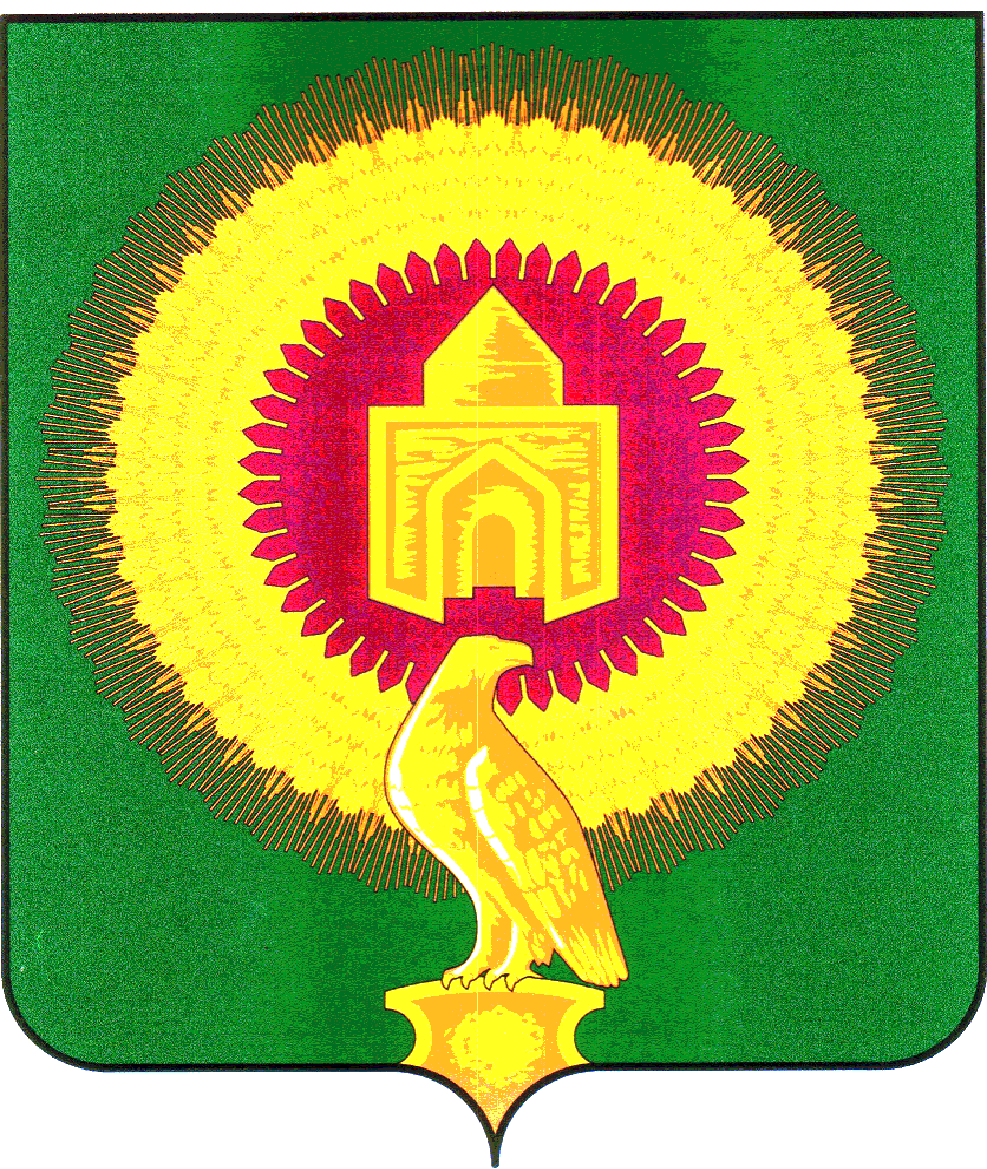      СОБРАНИЕ ДЕПУТАТОВ	ВАРНЕНСКОГО МУНИЦИПАЛЬНОГО РАЙОНАЧЕЛЯБИНСКОЙ ОБЛАСТИРАСПОРЯЖЕНИЕот  28.01.2021г.                                          № 2а - р с. ВарнаОб антикоррупционном просвещении граждан по телефону «прямой линии» Собрания депутатов Варненского муниципального районаВ целях реализации Федерального закона от 25 декабря 2008 года № 273-ФЗ «О противодействии коррупции» и совершенствования мер по противодействию коррупции в Собрании депутатов Варненского муниципального района 1. Обеспечить на системной основе работу по вопросам антикоррупционного просвещения граждан по телефону «прямой линии»               8 (35142) 2-13-87. 2. Назначить ответственным должностным лицом, ответственным за работу по антикоррупционному просвещению граждан по телефону «Прямой линии», начальника организационно-документационного отдела Собрания депутатов Варненского муниципального района Кулаковскую Е.А.	3. Установить время работы «Прямой линии» еженедельно по четвергам с 9-00 часов до 12-00 часов.	4. Контроль за исполнением настоящего распоряжения оставляю за собой.Председатель Собрания депутатов Варненского муниципального района	          	                     А.А.Кормилицын